Hier sind eine Reihe von Verständnisfragen zum Film ...                                       Name:_________________________Beschreibe die Durchführung der Versuchsreihe.Wie ist es zu erklären, dass das Petroleum im zweiten Versuchsteil sofort verbrennt?Sind die durchgeführten chemischen Reaktionen exotherm oder endotherm?AKKappenberg
 PetroleumzerstäuberA14mAKKappenbergA14m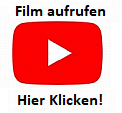 